Energija valova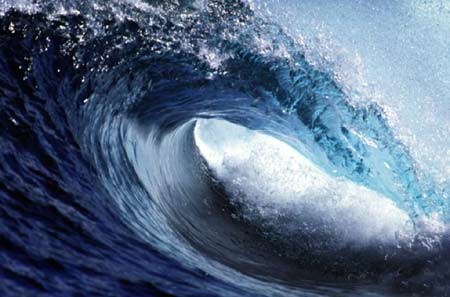 je nestalni izvor energije koji nastaje kretanjem površinskog sloja oceana (mora) u vertikalnom smjeru i obilježena je visinom i brzinom kretanja tog sloja. Kinetička energija valova je ogromna. Oni svoju energiju dobijaju od vjetra koji puše po površini oceana (mora) i nastaje iz solarne energije, te mogu prenositi uhvaćenu energiju tisućama milja bez gubitaka.  Energija valova je dostupna u svakom trenutku, samo se mijenja njen intenzitet.Energija plime i oseke je jedan od najstarijih tipova energije koju koriste ljudi. Ta energija ne zagađuje okoliš, pouzdana je i lako predvidljiva za razliku od energije vjetra i valova. 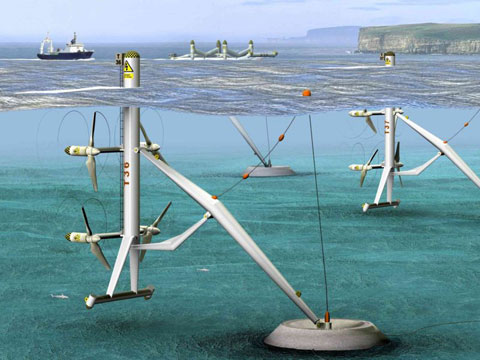 Sama energija plime i oseke se može koristiti na dva načina:gradeći polupropusne brane preko estuarija sa visokom plimomkorištenjem toka plime i oseke na otvorenom moruGlavni nedostatak ovog oblika energije su veliki kapitalni troškovi jer se redovito radi o ogromnim projektima koji zahvaćaju velika područja, pa kao i sa velikim projektima hidroelektrana može doći do narušavanja okoliša, tj. ekosustava. Drugi problem je ograničeni dnevni rad od 10 sati koliko traju izmjene plime i oseke.Međimurje nije na moru Ekološka grupa “Sunce”, voditeljica: Marta Novak